Сотрудники Госавтоинспекции Отдела МВД России по Усть-Катавскому городскому округу проводят 2-ой этап профилактической акции «Летние каникулы»Мероприятие проводится с 16 августа по 10 сентября 2021 годаГосавтоинспекция Отдела МВД России по Усть-Катавскому городскому округу в преддверии нового учебного года проводят 2-ой этап профилактической акции «Летние каникулы» для предупреждения дорожно-транспортных происшествий с участием несовершеннолетних.За 7 месяцев текущего года на территории Челябинской области зарегистрировано 235 дорожно-транспортных происшествий с участием несовершеннолетних (-7,5%), в которых 4 ребенка погибло (-55,6%) и 251 получил травмы (-11,9%). В 61 происшествие несовершеннолетние пострадали по своей неосторожности (-11,6%).Конец лета - период, когда школьники массово возвращаются в город после длинных каникул. За время отдыха в оздоровительных лагерях и у родственников за городом школьники отвыкают от ритма жизни города, поэтому очень важно напомнить детям об основных правилах безопасного поведения на дороге и в транспорте, и в этом деле ключевую роль должны сыграть родители, которым в преддверии учебного года настоятельно рекомендуется еще раз напомнить школьникам безопасный маршрут от дома до школы и учреждений дополнительного образования. С учащимися начальных классов, особенно первоклассниками, следует пройти по этому маршруту несколько раз, комментируя все дорожные знаки и ситуации, с которыми ребенок может столкнуться в пути. Также взрослым необходимо позаботиться о наличии у детей световозвращающих элементов на одежде и разъяснить юным участникам дорожного движения их значимость.   Госавтоинспекция проведёт в образовательных организациях традиционные лекции и беседы о важности соблюдения Правил дорожного движения, в ходе которых школьникам напомнят об особенностях безопасного поведения на дороге в межсезонный период. Вблизи образовательных организаций будут организованы проверки правил безопасной перевозки детей в транспортных средствах. Госавтоинспекция призывает водителей и родителей быть внимательными к безопасности детей на дороге! Строго соблюдать правила дорожного движения, в том числе правила перевозки детей в транспортных средствах.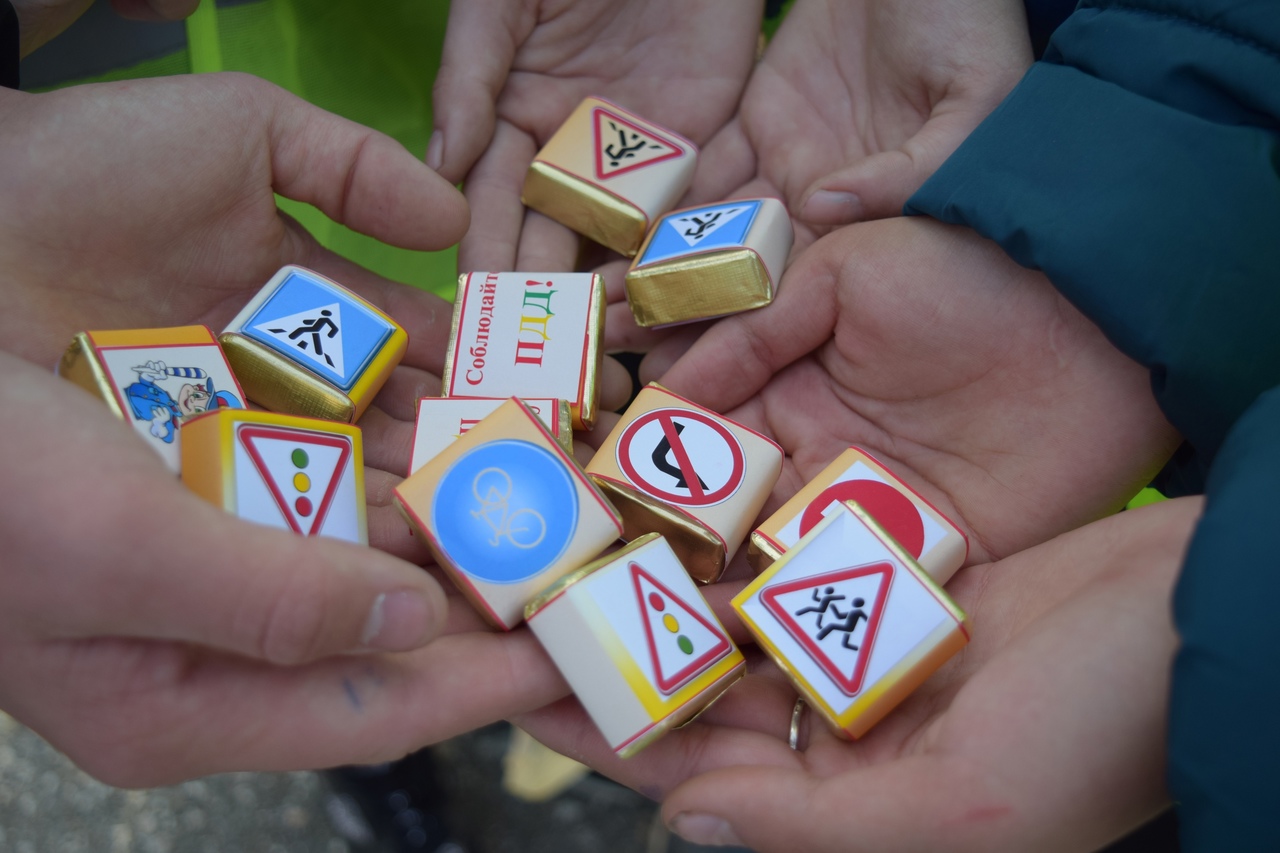 